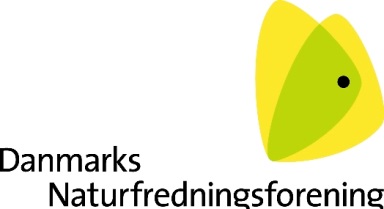 Udkast til høringssvar til Miljø- og Fødevareministeriets forslag til revision af Natura2000-afgrænsninger.Generelt:Naturen har brug for al mulig støtte i disse år, hvor tilbagegang i biodiversitet skal bremses. Derfor synes vi ikke, at områder skal skæres fra Natura2000-områderne, heller ikke selv om det fraskårne ikke direkte indeholder beskyttede habitattyper. Områderne fungerer som bufferzoner, og samtidig er de fourageringsområder for skovenes dyr og fugle. ALMINDINGEN, ØLENE OG PARADISBAKKERNE (F80, H162):Udkæret med omliggende engarealer bør inddrages. Området er ynglelokalitet for Engsnarre, og de ynglende Traner fra Vallensgårdsmosen m.m. fouragerer her. Lige efter yngletiden bruger en stor del af skovens/øens tranefamilier Udkæret til fouragering, hvile og fælles overnatning. Engarealerne er også fourageringsområde for Hvepsevåge. Derudover fouragerer, raster og sover hundredevis af ænder, grågæs, blisgæs, bramgæs og diverse vadere på lokaliteten, sommetider flere tusinde gæs. Af denne grund fouragerer både havørn og vandrefalk næsten dagligt i området. Klemensker og Rø Plantager: Vi foreslår Natura2000-området udvidet og forbundet med de nævnte skove. I Rø Plantage yngler 1-2 par Perleugle og 2-3 par Traner, ligesom der yngler flere par Traner i de åbne områder Stavsdal og Kongensmark mellem skovene. Døvredal/Katteslet: Området med mange overdrev og småskove på nordsiden af Døvredal, nord for Kattesletsgård og omkring Dalshøj bør inddrages i Natura2000-området. De lysåbne naturtyper og græsningsskov rummer bl.a. Hylde-Gøgeurt (2 lokaliteter), Tyndakset Gøgeurt og Skov-Gøgelilje. Rødrygget Tornskade yngler i dette område, ligesom området er forurageringsområde for Hvepsevåge.De nævnte forslag vil bidrage til at skabe større, sammenhængende naturområder.HAMMEREN OG SLOTSLYNGEN (H160):Miljø- og Fødevareministeriet foreslår stejlkysterne fra Vang til Møllevig og på det vestligste af Hammerknuden udpeget som fuglebeskyttelsesområde (F116). Det kan vi fuldt ud støtte. Her yngler Alk, Lomvie og Vandrefalk, hvilket er helt enestående efter danske forhold. Desuden yngler Baltisk Sildemåge, Sølvmåge, Stormmåge, Allike og Stær på klipperne. Udpegning vil medføre, at der skal tages hensyn til disse arter i forvaltningen af områderne, hvilket der er behov for med det stigende pres fra outdooraktiviteter i dag. Vi vil dog foreslå at tage skridtet fuldt ud og medtage stejlkysten fra Jons Kapel til Krageturen syd for Vang. I dette område yngler Alk (ca. 100 par), Lomvie (ca. 10 par), Sølvmåge, Alliker og Stære, ligesom det er en potentiel  ynglelokalitet for Vandrefalk (den ynglede her frem til 1960). DØNDALEN OG HELLIGDOMMEN (H159):Miljø- og Fødevareministeriet foreslår at udtage det åbne område nordøst for Kunstmuseet af habitatområdet. Det vil vi gerne protestere imod. Området har i en lang årrække været udlagt med vedvarende græs, der afgræsses, helt på linie med arealerne nord og vest for Kunstmuseet, der indgår i habitatområdet. Denne driftsform fremmer på længere sigt udviklingen af overdrevsnatur, som er en truet naturtype. KYSTEN VED RANDKLØVE (H213)Langs klippekysten ligger en række fine naturtyper: Tidvis våd eng, kalkrigt overdrev, kystklipper, som er udpegede habitattyper i dette område. Bl. a. ligger en af Bornholms botanisk rigeste strandenge her, Lannungs eng. For en lille halv snes år siden blev den desværre ramt af et stort jordskred fra marken ovenover i forbindelse med en voldsom nedbørsperiode. Det overlejrede og ødelagde en del af engen. Forsøg på at genskabe engen foregår i disse år på frivillig basis ved bortgravning af jordskredet. For at forebygge gentagelser både her og i naboområderne vil vi foreslå at udvide Natura2000-området med en dyrkningsfri zone på 10 m langs kystskoven øst for Randkløvevej 30, så der ikke pløjes helt ud til skrænten. I hørinsforslaget er der foreslået en mindre indskrænkning af habitatområdet her. Det vil vi på det kraftigste fraråde. 